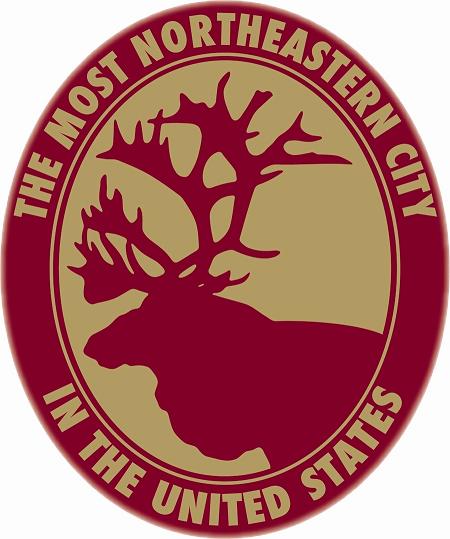 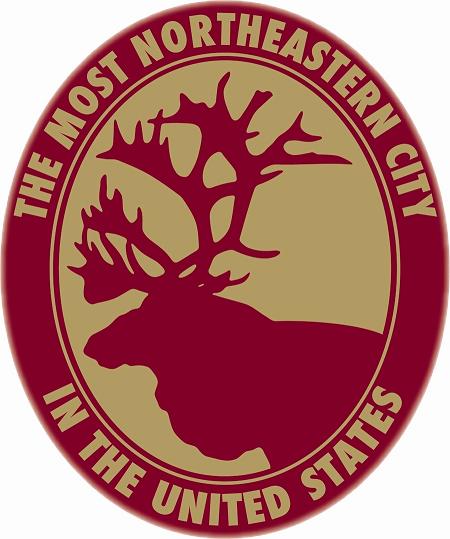 AGENDA Caribou Planning BoardWorkshopThursday, August 17, 2017 at 5:30 p.m.Caribou City Council ChambersContinue work on Caribou Zoning Map and Land Use Table.